ÉTEL-SZAVAKVerseny: Gyűjts a képről minél több szót! Válogasd szét az igéket és a főneveket!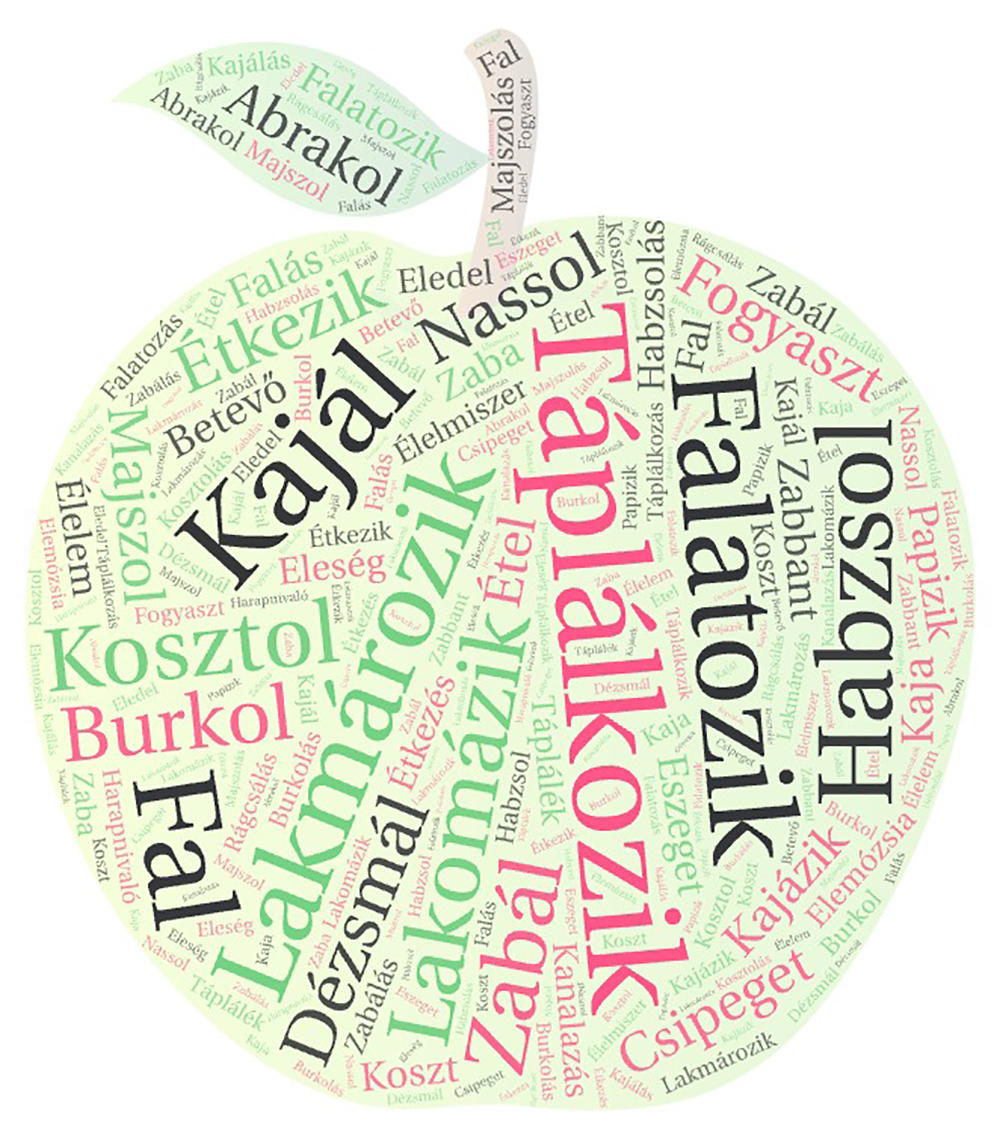 Megoldás:Igéktáplálkozik, kajál, falatozik, lakmározik, lakomázik, kosztol, fogyaszt, étkezik, burkol, habzsol, zabál, fal, majszol, dézsmál, csipeget, nassol, abrakol, papizik, zabbant, eszeget, kajázikFőnevekélelmiszer, eleség, élelem, táplálék, kaja, étel, harapnivaló, betevő, koszt, elemózsia, eledel, étkezés, kanalazás, majszolás, rágcsálás, falás, habzsolás, zabálás, burkolás, kajálás, lakmározás, falatozás, táplálkozás, kosztolás, zaba